Springfield School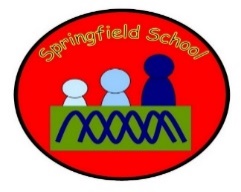 Take the objectives for the LO stickers from this section Progression of Learning Blackbirds Class Medium Term Planning for D&TTopic: The Great Fire of London Lesson 1 ‘link it’ Where did the fire start? Exposition – discuss where the Great Fire started and why. What is required to make bread? Groups – Make bread using the ingredients and recipe provided. Plenary – Taste bread. Q&A Lesson 2 ‘learn it’ The Great Fire Exposition – Where did the fire burn? Groups – Design a building and show how it burned. Plenary – Share work.  Lesson 3 ‘learn it’ The Great Fire Exposition – Where did the fire burn? Groups – Create a model of your building and show how it burned. Plenary – Share work.Lesson 4 ‘learn it’ The Great Fire Exposition – Where did the fire burn? Groups – review everyone’s models. Complete an evaluation sheet on each model. Plenary – Share work   Lesson 2 ‘check it’ The Great Fire Exposition – Rebuilding London – focus on Shakespeare’s Globe Theatre Groups – Design a new theatre – Shakespeare’s Globe Plenary – Share work.Lesson 3 ‘check it’ The Great Fire Exposition – Rebuilding London – focus on Shakespeare’s Globe Theatre Groups – Make a model of a new theatre – Shakespeare’s Globe Plenary – Share work. Lesson 3 ‘check it’ The Great Fire Exposition – Rebuilding London – focus on Shakespeare’s Globe Theatre Groups – Review your own model of a new theatre – Shakespeare’s Globe. Complete an evaluation sheet.  Plenary – Share work.Substantive Knowledge  (Content)Disciplinary Knowledge  (Skills) Design use annotated sketches and cross-sectional drawings to develop and communicate their ideas;When designing, explore different initial ideas before coming up with a final design;Make use a wider range of materials and components, including construction materials and kits, textiles and mechanical and electrical components;Evaluate consider their design criteria as they make progress and are willing to alter their plans, sometimes considering the views of others if this helps them to improve their product;evaluate their product against their original design criteria;Cooking use a range of techniques such as mashing, whisking, crushing, grating, cutting, kneading and baking;use their knowledge of existing products and their own experience to help generate their ideas;assemble, join and combine materials, components or ingredients;explain positives and things to improve for existing products;assemble, join and combine material and components with some degree of accuracy;evaluate their product against their original design criteria;‘Link It’ ‘Learn It’‘Check It’ ‘Show It’‘Know It’Previous learning of pupils Knowledge of London and the Great Fire link Hist/GeogAbility to make models based on their own imaginative creations Activities provided during lesson Resources PPTs Recipes Pictures Activities to plan, make and evaluate models  Independent activities linked to lesson Resources PPTs Books Pictures Activities to support knowledge of London and the Great Fire. Evaluate models and discuss changes/improvements  for next time How will the pupils share knowledge during or end of lessonExplore and discuss photographs of lessonsShare and compare work through performance  Retrieve or generalization of learning after lesson Discuss building that burned down in London, how was it rebuilt? Use tools and equipment to make other models Use planning process to support learning I other subjects Use evaluation process to support learning and development  